Title: Template for a 3 T submissionAuthor(s): Alpha Delta and Meu Kappa					Date: XXYYZZZZKeywords: ahinsa, bhakti, shakti	Words: #### words			Section: P/S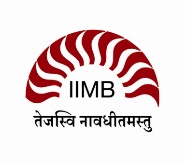 Alpha is the first letter of the Greek alphabet system and is derived from the Phoenican and Hebrew letter aleph. In its noun form in English it is also a synonym for “beginning”. Alpha was @ IIMB during 1984 to 1989.Meu is a river in the Côtes-d'Armor and Ille-et-Vilaine départements, north western France. It is also a part of the Greek alphabet system and represents a physical constant – vacuum permeability. Meu is currently at IIMB.